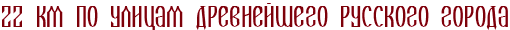 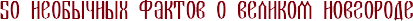 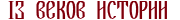 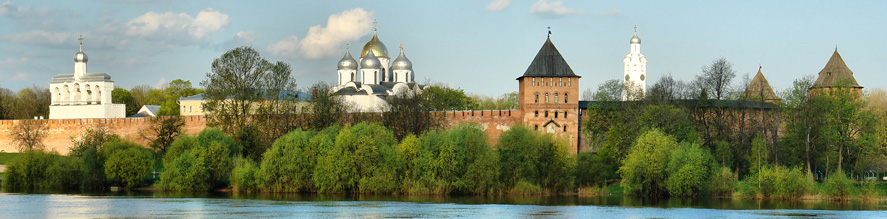 Авторская автобусная обзорная экскурсия по Великому Новгороду «Летопись исчезнувших времён» Только у нас:  завораживающие историиромантичные легендыместа, которые не посещают традиционные экскурсииВеликий Новгород во всём своём очарованииживописные площадки для фотографиймузыкальные игры по-новгородскидегустация традиционных Новгородских напитков для детей и взрослых   Продолжительность экскурсии: 3 часа
Забронируйте экскурсию по телефону +7 905 290 86 86 или электронной почте info@visitnovgorod.ru	В стоимость не включена аренда транспорта. Стоимость услугРабочие дниВыходные и праздничные дниАвтобусная экскурсия и интерактивная музыкальная программа3 500 рублей на группу4 500 рублей на группу Посещение мультимедийной панорамы в Никольском соборе100 рублей с человека для взрослых, 50 рублей с человека для детей100 рублей с человека для взрослых, 50 рублей с человека для детейДегустация традиционных новгородских напитков от компаний «Алкон»БесплатноБесплатно 